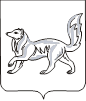 АДМИНИСТРАЦИЯ ТУРУХАНСКОГО РАЙОНАКРАСНОЯРСКОГО КРАЯП О С Т А Н О В Л Е Н И Е16.03.2017                                           с. Туруханск                                       № 277 -пО разрешении  разработки  проекта  планировки  и межевания территории для проектирования объекта «Обустройство Тагульского месторождения. Кустовые площадки №№ ВДК1, ВДК2, ВДК3 с коридорами коммуникаций»В соответствии со статьями 45, 46 Градостроительного кодекса Российской Федерации, Федеральным законом от 06.10.2003 № 131-ФЗ                 «Об общих принципах организации местного самоуправления в Российской Федерации», на основании заявления ООО «Тагульское» от 07.03.2017                        № ТМ-738, руководствуясь статьями 47, 48, 49 Устава муниципального образования Туруханский район, ПОСТАНОВЛЯЮ:1. Разрешить ООО «Тагульское» разработку проекта планировки и межевания территории для проектирования объекта «Обустройство Тагульского месторождения. Кустовые площадки №№ ВДК1, ВДК2, ВДК3 с коридорами коммуникаций», расположенного по адресу: Красноярский край, Туруханский район, в 1,7 км по направлению на запад от западной части         оз. Хуричангда, в 1 км на северо-запад от северной части оз. Альдомон и в 1 км на запад от северной части оз. Дюгакит.2. Рекомендовать ООО «Тагульское»  представить в администрацию Туруханского района предложения о порядке, содержании и сроках подготовки документации по проекту планировки и межевания территории.3. Общему отделу администрации Туруханского района (Можджер) опубликовать данное постановление в общественно-политической газете Туруханского района «Маяк Севера» и разместить на официальном сайте муниципального образования Туруханский район в сети Интернет, в течение трех дней со дня его принятия.4. Постановление вступает в силу со дня его официального опубликования.5.  Контроль за исполнением настоящего постановления оставляю за собой.Исполняющий обязанностиГлавы  Туруханского  района                                                          Е.Г. Кожевников